Miestna organizácia Slovenského rybárskeho zväzuBrezno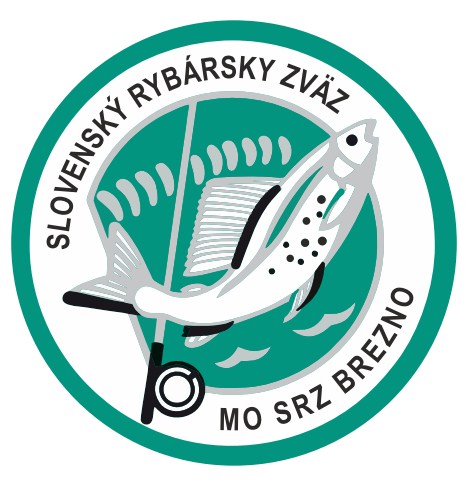 Propozície pretekovHorehronský Carp Cup 1. ročník pretekov 2 členných tímov19.8.  -  22.8. 2021Termín konania:		19.8. - 22.8. 2021 (štvrtok - nedeľa)Miesto konania:		VN Závadka nad HronomOrganizačný štáb:Riaditeľ preteku:                         Ing. Václav Riapoš	Technický vedúci:               Ivan Nosko, Rastislav BalcarRozhodcovia:                                   zabezpečí MOZdravotné zabezpečenie:	               112Technické pokyny :            Preteká sa v disciplíne LRU                                             Maximálny počet prihlásených tímov je 14.                                             Bodovací preukaz slúži zároveň ako povolenie na rybolovPretekárska trať:	         VN Závadka nad Hronom                                            Trať bude vytýčená po oboch stranách vodnej nádrži. Lovné .  . .     .                                           miesta  budú vyznačené tabuľkami s číslom.Bodované ryby:	            Kapor nad 50 cmZraz a štáb pretekov:           Ráno19.8. o 8.00 hod, VN Závadka nad HronomŠtartovné :		            100 € - zahrnutý 3 x obed, vecné ceny, príspevok na                                     .                                                          zarybnenie kaprom K4Prihláška na preteky :    Na preteky sa je možné prihlásiť mailom na noskoivan@azet.sk a a a                                      alebo na tč. 0903 550 723.  Termín prihlásenia a zároveň úhrady   b   a                                            štartovného je do 31.5.2021.  Registrácia bude prijatá až po                                               a                                            úhrade štartovného. Kontaktná osoba : Ivan Nosko – hospodár MOČasový harmonogram pretekov:                           Štvrtok       	08.00 – 08.15  Prezentácia08.15 – 08.30  Slávnostné otvorenie pretekov08.30 – 09.00  Losovanie09.00 – 12.00	Presun pretekárov na stanovištia12.00 – 13.00 	Začiatok kŕmenia13.00 –  Začiatok lovuPiatok- Sobota –  Non Stop Lov                          Nedeľa          13.00 – Koniec lovu13.00 – 14.00  Spracovanie bodovacích preukazov  14.00 –  Slávnostné vyhlásenie výsledkovPravidlá pretekov:preteky sú tímové , 72 hodinové, na preteky sa treba vopred prihlásiť a zaplatiť štartovné.preteku sa môže zúčastniť  rybár nad 18 rokov, ktorý uhradí štartovné.do 15.7. je možné sa odhlásiť z pretekov s možnosťou vrátenia štartovného, po  tomto termíne štartovné sa nevracia.tím pozostáva z 2 rybárov (minimálne 1 člen Mo SRZ Brezno) + možnosť mať 1 pomocníka (osoba nad 18 rokov). Pomocník má rovnaké práva ako prvý a druhý člen tímu. pretek sa uskutoční spôsobom „Chyť a pusť“každý tím chytá na 4 udice (2 udice/rybár) – každá udica = 1 háčiklov povolený len metódou na ťažko.zaseknutú rybu môže podobrať: druhý člen tímu, pomocník teamu alebo člen druhého tímu.dĺžka nadväzca je maximálne 50 cm.kŕmenie je povolené len z brehu – pomocou kobry, praku a spomby bez vyznačenia akéhokoľvek kŕmneho miestalov na plávanú, feeder a  Zig Rig je zakázané !!!bójky, zavážacie loďky a nahadzovací sonar sa používať nesmú !!!je zakázané používať marker počas pretekov.každý tím musí mať 2 kusy prechovávacích sakov a dezinfekciu !!!ryba zaseknutá pred koncom preteku musí byť nahlásená rozhodcom do 22.8.2021 13:00 a následne musí byť zdolaná do 22.8.2021 13:15 hod.pokiaľ nie je v propozíciách uvedené inak, loví sa podľa platného zákona o rybárstve č. 216/2018 a vykonávacej vyhlášky č. 383/2018každý tím súhlasí s týmito pravidlami zaplatením štartovného Meranie úlovkov :meranie bude prebiehať priebežneboduje sa kapor nad 50 cmmeraný bude aj najväčší ulovený amurmerania vykonajú rozhodcovia a môže byť prítomný aj člen vedľajšieho teamumeria sa s presnosťou na jeden cmdížku a čas bodovaných rýb zaznamenajú rozhodcovia na: Bodovací  preukazsprávnosť údajov potvrdí podpisom rozhodca aj člen tímu a ryba sa s náležitou opatrnosťou vráti späť do vody čísla na rozhodcov dostane každý team pred pretekom.po podpísaní údajov pretekárom v bodovacom preukaze sa žiadne sťažnosti alebo protesty vzhľadom k dĺžke ryby neprijímajú. v prípade ak dôjde k sporu medzi rozhodcom a pretekármi o dĺžke ryby, o dĺžke ryby s konečnou platnosťou rozhodne rozhodca.ostatné chytené ryby sú  zdolané do podberáka a bez merania  a s náležitou opatrnosťou vrátené späť do vody.Hodnotenie :o celkovom poradí rozhodne súčet dĺžok ulovených rýbpri rovnakom súčte, rozhodne počet ulovených rýbak zhoda aj naďalej pretrváva,  ďalším kritériom pre určenie poradia týchto tímov je prednosť tímu s väčšou rybouak je aj najdlhšia ulovená ryba je rovnaká, získajú títo súťažiaci rovnaké umiestnenie a podľa počtu takýchto súťažiacich sa ďalšie umiestnenia vynechávajú.vyhodnotený bude aj najväčší kapor a amurPovinnosťou rozhodcov je:dohliadať na činnosť tímov pri love a hodnotiť súlad so súťažnými pravidlami  zmerať a dbať na použitie dezinfekcie a  šetrné pustenie ryby späť do vody zaznamenať výsledky merania do bodovacieho preukazu Záverečné ustanovenia:všetci pretekári musia mať platné preukazy člena SRZ všetci pretekári štartujú na vlastné nebezpečenstvo.organizátor si vyhradzuje právo na zmenu pravidiel v dostatočnom časovom predstihuod začiatku do konca pretekov sa musí udržiavať poriadok na lovnom mieste !!!hlasné vyrušovanie, nadmerné požitie alkoholu sa trestá vylúčením z pretekov bez náhradyvšetci pretekári sú povinní dodržiavať aktuálne platné rozhodnutia, režimové opatrenia a usmernenia vydané Úradom verejného zdravotníctva SR na zamedzenie šírenia ochorenia COVID-19.Informácie o preteku,   Ivan Nosko   t.č. 0903 550 723Všetky informácie o pretekoch budú zverejňované na našej webovej stránke www.srz-brezno.skOrganizačný štáb Vám želá veľa úspechov.